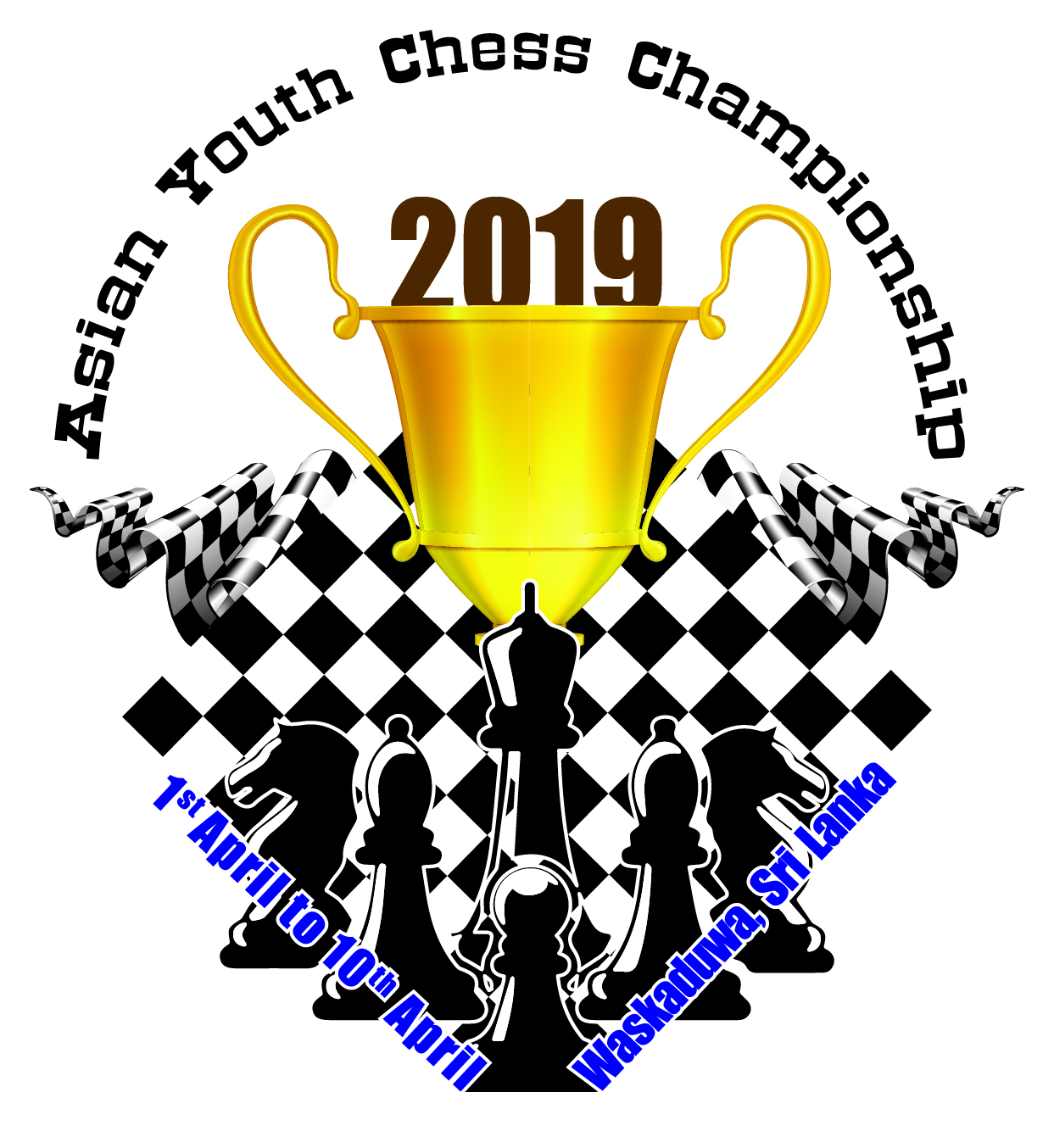 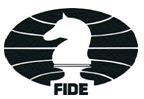 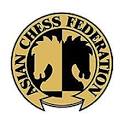 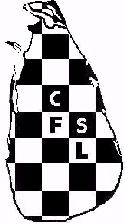 ASIAN YOUTH CHESS CHAMPIONSHIPS 2019UDER 8,10, 12, 14, 16 and 18 OPEN AND GIRLS  (STANDARD, RAPID and BLITZ)COLOMBO, SRI LANKA, 01 – 10 APRIL 2019Federation: _______________________Registration form for all participants – Arrival Details: 	Date:			Time:				Airline:				Flight No.: Federation Official:  Name     				Tel:			Email		 Signature:			Official SealPassport InformationPassport InformationPassport InformationPassport InformationPassport InformationPassport InformationPassport InformationPlayer InformationPlayer InformationPlayer InformationPlayer InformationPlayer InformationNoSurnameFirst NamePassport NoIssue DateExpiry DateBirth DateBirth PlaceFIDE IDTitleRatingStatusAge Group12345678910111213